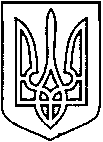 УКРАЇНАВІЙСЬКОВО-ЦИВІЛЬНА  АДМІНІСТРАЦІЯМІСТА  СЄВЄРОДОНЕЦЬК  ЛУГАНСЬКОЇ  ОБЛАСТІРОЗПОРЯДЖЕННЯКЕРІВНИКА ВІЙСЬКОВО-ЦИВІЛЬНОЇ  АДМІНІСТРАЦІЇЛуганська обл., м. Сєвєродонецьк,бульвар Дружби Народів, 32« 02  »  грудня     2020 року                                                                № 1130 Про внесення змін до розпорядженнякерівника військово-цивільної адміністраціїміста Сєвєродонецьк Луганської областівід 17 листопада 2020 року № 944 "Про створення та затвердження складу комісії з визначення  кандидатів на отриманнякредиту за міською програмою".	Керуючись статтею 6  Закону України «Про військово-цивільні адміністрації» для виконання заходів, передбачених Міської програмою забезпечення молоді житлом у м. Сєвєродонецьку на 2018-2020 роки, затвердженої рішенням сорок четвертої (чергової) сесії Сєвєродонецької міської ради від 17.04.2018 року № 2519, ЗОБОВ’ЯЗУЮ:	1. Внести зміни до Додатку  1 розпорядження керівника військово-цивільної адміністрації міста Сєвєродонецьк Луганської області від 17 листопада 2020 року № 944 "Про створення та затвердження складу комісії з визначення кандидатів на отримання кредиту за міською програмою", а саме:- вивести зі складу комісії Олександра ОЛЬШАНСЬКОГО та ввести до складу комісії голову комісії першого заступника керівника військово-цивільної адміністрації Ігоря РОБОЧОГО.	2. Комісії керуватись Порядком визначення кандидатів на отримання  довготермінового кредиту молодим сім’ям та одиноким молодим громадянам на будівництво (реконструкцію) або придбання житла за рахунок коштів Сєвєродонецького міського бюджету, який є Додатком 5 до Міської програмою забезпечення молоді житлом у м. Сєвєродонецьку на 2018-2020 роки.	3.  Дане розпорядження підлягає оприлюдненню.	4. Контроль за виконанням даного розпорядження покласти на першого заступника керівника військово-цивільної адміністрації Луганської області Ігоря РОБОЧОГО.Керівниквійськово-цивільної адміністрації                                   Олександр СТРЮК 